FARHAN 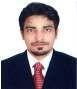 Work Experience 09 Years. KSA/UAE.DOCUMENT CONTROLLER/ADMIN/PAYROLL.OBJECTIVE:To work with an organization where I can put my technical skills and obtain expertise into various technologies for my career development and to secure a challenging position where I can effectively contribute my skills and ensure my growth through the organization’s growth, possessing competent technical skills.ProfileWork Experience 09 Years. KSA/UAE.Admin officer at Drake & Scull International (United Arab Emirate) 2010 to 2018.Document Controller/HR/Pay Roll in an Electro-Mechanical Contracting Company (United Arab Emirate) 2018 to till presently.Procurement Assistant 2009 to 2010 (Al Rajhi Construction Company KSA)Professional ExperienceJob Responsibility: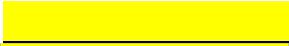 Daily Attendance screaming/Monthly Time sheet Payroll.Coordinate with management regarding all progress report.Follow up the Cheque/LPO/quotation/proforma invoice coordinate with supplier.Daily Transmittals mail to Area office/Scanning in all relevant new documents.Checking dispatch documents are accurate.Provide advice on procedures of issue and methods in accessing the system.Ensuring all documents is as up to date as possible within electronic filing systems.Presentation and filing of documents and drawings.Responsible for maintaining hard copy information.Issuing and distributing controlled copies of information.Managing and maintaining a Meridian Document Control System.Take care of Material arranging & store update inventory record.Handling Petty Cash.Monthly Report/Weekly Report updating related to require in minutes of meeting.Purchasing material from supplier.Build and maintaining client relationsWork with internal departments such as the Marketing or Product teams to engage audiences and clients more deeplyMeet and exceed KPIs and sales targetsPossess deep knowledge of business product offering and value propositionFollow organizational policies and regulations that affect the Sales departmentProactively pursue new business and sales opportunitiesSolve problems for clients and customers by developing innovative and tailored sales solutionsBe a brand ambassador and reflect company values at all timesMaintaining physical and digital personnel records like employment contracts and PTO requests.Updating internal databases with new hire information.Creating and distributing guidelines and FAQ documents about company policies.Answering or solving HR-related questions or issues within the organizationSupport of the recruitment processesMaintenance of the actuality and correctness of all the stored data about employees and HR-related information, e.g. vacations, fluctuation, absenceAdministration in the processing of payrollsKeeping the organization up-to-date regarding HRM practicesCoordination of the cooperation with recruitment agenciesCopy, scan and store documentsCheck for accuracy and edit files, like contractsReview and update technical documents (e.g. manuals and workflows)Distribute project-related copies to internal teamsFile documents in physical and digital recordsCreate templates for future useRetrieve files as requested by employees and clientsManage the flow of documentation within the organizationMaintain confidentiality around sensitive information and terms of agreementPrepare ad-hoc reports on projects as neededEDUCATION BACKGROUND:SKILLS:Customer care service skillsGood communication, interpersonal and organization skillsAdjust easily to different working conditionsComputer Skills and Other AbilitiesLanguages Proficiency:Good communication skill on spoken and writing ability English, Arabic and Urdu .Personal DetailsDECLARATIONI hereby declare that all the information given are true and correct to the beat of my knowledge and belief.Yours FaithfullyFarhan Contact #:050-4753686Email:Farhan-399703@2freemail.com 1) Project:1) Project:1) Project:1) Project:Presidential Palace Projects Abu Dhabi UAE.Employer:Employer:Employer:Employer:Employer:Drake & Scull International LLCContractor:Contractor:Contractor:Contractor:Contractor:CCEPConsultant:Consultant:Consultant:Consultant:Consultant:RW Armstrong, Wilson & XavierClient:Client:Client:Client:Client:Ministry of Presidential Affairs (MOPA)2) Project:2) Project:2) Project:2) Project:Yas Island Theem Park ProjectEmployer:Employer:Employer:Employer:Employer:Drake & Scull International LLCContractor:Contractor:Contractor:Contractor:Contractor:Sixco Contract CoConsultant:Consultant:Consultant:Consultant:Consultant:Warner Brother3) Project3) Project3) Project::Water Sewerage storage recovery project in Abu Dhabi Al WatbaEmployer:Employer:Employer:Employer:Employer:Drake & Scull International LLCContractor:Contractor:Contractor:Contractor:Contractor:ACCConsultant:Consultant:Consultant:Consultant:Consultant:A COM5)Project:National Rehabilitation Center ProjectEmployer:Employer:Employer:Employer:Employer:Drake & Scull International LLCContractor:Contractor:Contractor:Contractor:Contractor:Ghantoot General ContractorConsultant:Consultant:Consultant:Consultant:Consultant:HDP Healthcare designer & Project ManagersClient:Client:Client:Client:Client:Ministry of Presidential Affairs (MOPA)6)Project:August Medical Eye Institute.Employer:Employer:Employer:Employer:Employer:Drake & Scull International LLCContractor:Contractor:Contractor:Contractor:Contractor:Ghantoot General ContractorConsultant:Consultant:Consultant:Consultant:Consultant:HDP Healthcare designer & Project ManagersClient:Client:Client:Client:Client:Ministry of Presidential Affairs (MOPA)Certification/DegreeInstitution/UniversitMajoPassinDiv/CGPS#Certification/DegreeInstitution/UniversitrPassinDiv/CGPS#Certification/Degreeyrg YearAyFieldg YearAField1S.S.CMirpur BoardMath,20052nd DivPhysics2F.ScMirpur BoardMath,20072nd DivPhysics3B.SCAJK universityMath,20092nd DivStateSr.Skills & AbilitiesProficiency LevelLast Used/Practiced01Internet & SearchingElectronic MailsCurrently Using02Excel & wordComprehensively data handlingCurrently UsingDate of Birth:27-Dec-198827-Dec-198827-Dec-198827-Dec-1988Marital Status:SingleDate Of Expire Passport:25-Dec-202425-Dec-202425-Dec-202425-Dec-2024Place of Issue PassportPlace of Issue Passport:PAKISTANPAKISTAN